(=maths==CE2==Cal7A=) Pose sur ton cahier et calcule. Mémo 7(=maths==CE2==Cal7B=) Pose sur ton cahier et calcule. Mémo 7(=maths==CE2==Cal7C=) Pose sur ton cahier et calcule. Mémo 7(=maths==CE2==Cal7D=) Pose sur ton cahier et calcule. Mémo 7(=maths==CE2==Cal7E=) Pose sur ton cahier et calcule. Mémo 7(=maths==CE2==Cal7F=) Pose sur ton cahier et calcule. Mémo 7(=maths==CE2==Cal7G=) Pose sur ton cahier et calcule. Mémo 7(=maths==CE2==Cal7H=) Pose sur ton cahier et calcule. Mémo 7(=EVALUATION==CE2==Cal7=) Compétence : Maitriser la technique opératoire de la soustraction posée sans retenuePose et calcule.a) \b) \c) \\986 - 513469 - 245789 - 435d) \\e) \\\f) \\\846 - 423431 - 121743 - 132a) \b) \c) \\782 - 311986 - 34985 - 143d) \\e) \\\f) \\\648 - 324356 - 134479 - 146a) \b) \c) \\234 - 32134 – 111753 - 231d) \\e) \\\f) \\\134 - 121764 - 43914 - 702a) \b) \c) \\763 - 43476 - 46287 - 113d) \\e) \\\f) \\\356 - 234874 - 241436 - 32a) \b) \c) \\134 - 23485 - 213857 - 412d) \\e) \\\f) \\\467 – 34357 - 132974 - 641a) \b) \c) \\758 - 214367 – 231987 - 534d) \\e) \\\f) \\\431 - 320653 - 432589 - 341a) \b) \c) \\234 – 114674 - 64432 - 230d) \\e) \\\f) \\\763 - 132478 - 142689 - 43a) \b) \c) \\432 - 411698 - 207431 - 111d) \\e) \\\f) \\\419 - 207689 - 315347 - 231a) b) c) 896 - 702367 - 34634 - 24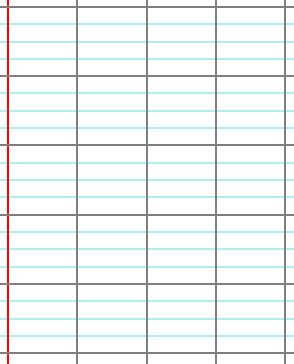 d) e) f) 653 - 431584 - 312964 - 542